「うつくしま健康応援店」事業実施要領１　目的県民が健康的な食生活を実践することができるよう、外食等における食環境の整備・充実を図ることを目的とする。２　事業主体福島県３　実施内容県民の健康な食生活を応援する取組を実施している施設を「うつくしま健康応援店」（以下「応援店」という。）として認証する。（１）応援店の定義健康に配慮した食事の提供や、健康・栄養に関する情報発信等の取組を通して、県民の健康づくりに貢献する施設のことをいう。（２）対象施設福島県内の食堂・レストラン等、喫茶店、ファストフード店、旅館・ホテル、惣菜店、パン店・菓子店、仕出し屋・弁当屋、コンビニエンスストア・スーパーマーケット、直売所、企業及び市町村が実施する食環境整備事業により認証・登録された施設（３）認証要件別紙「うつくしま健康応援店」認証要件のとおり。４　認証・登録の方法（１）申請応援店の登録を希望する施設は、「うつくしま健康応援店」登録申請書（様式１）を、保健福祉事務所に提出する。（２）審査　　　保健福祉事務所は、認定要件の適否について、申請書の審査を行う。　　　※必要に応じて、施設への聞き取り調査や現地確認を実施する。（３）認証・登録　　　保健福祉事務所は、審査の結果、認証要件を満たす場合は、「うつくしま健康応援店」登録・変更・取消名簿（様式２）に登録し、応援店ステッカーまたはロゴマークの電子データ（様式３）を交付する。（４）現地調査の実施保健福祉事務所は、取組状況の確認等、必要に応じて現地調査を実施することができる。５　登録内容の変更応援店は、施設情報や取組内容に変更が生じた場合には、「うつくしま健康応援店」登録内容変更届（様式４）を保健福祉事務所に提出する。６　登録の取消応援店が次のいずれかに該当する場合は、登録を取り消すことができる。（１）保健福祉事務所に登録辞退を申し出、「うつくしま健康応援店」登録取消届（様式５）を提出したとき。（２）応援店としてふさわしくないと保健福祉事務所が認めたとき。（様式６)（３）対象施設でなくなる、または廃業したとき。７　市町村との連携市町村が、市町村が実施する食環境整備事業により認証・登録された施設について、応援店の登録及び変更・取消をしようとするときは、「うつくしま健康応援店」登録・変更・取消名簿（様式２）を保健福祉事務所（中核市は健康づくり推進課）に提出する。８　報告保健福祉事務所は、応援店の登録及び変更・取消があった場合は、「うつくしま健康応援店」登録・変更・取消名簿（様式２）を健康づくり推進課長に報告する。９　広報県は、県の情報誌、ホームページ等を活用し、積極的に応援店の広報を行うとともに、応援店の取組を支援する。10　その他（１）事業の推進にあたっては、市町村と連携を図りながら実施する。（２）ロゴマークの電子データ（様式３）については、大きさの変更は可とするが、デザインの変更は不可とする。（３）その他、事業に必要な事項については、別に定める。附　　則　この要領は、平成１６年１月１５日から施行する。　この要領は、平成１７年５月３０日から施行する。この要領は、平成１８年４月２６日から施行する。この要領は、平成２２年６月１７日から施行する。この要領は、令和３年４月１日から施行する。別紙「うつくしま健康応援店」認証要件１　認証要件下記の（１）～（２）の要件をすべて満たしている、または（３）の要件を満たしている場合、応援店として認証する。（１）下記の①～④のうち、いずれか一つ以上に取り組んでいること。①健康・食育情報発信店②野菜たっぷり＆ベジ・ファースト対応店③ヘルシーオーダー対応店④ヘルシーメニュー提供店　※取組の詳細は下記のとおりとする。（２）施設内完全禁煙となっている、または喫煙専用室を設置していること。（３）市町村が実施している食環境整備事業の認証・登録施設であること。【取組の詳細】①健康・食育情報発信店（いずれか一つ以上該当）②野菜たっぷり＆ベジ・ファースト対応店（いずれか一つ以上該当）③ヘルシーオーダー対応店（いずれか一つ以上該当）④ヘルシーメニュー提供店（いずれか一つ以上該当）※ヘルシーメニュー提供店は、該当する栄養成分値を表示すること。２　その他認証を受けた施設は、応援店ステッカーまたはロゴマーク（様式３）を、施設内の利用者が目にしやすい任意の場所に掲示すること。様式１「うつくしま健康応援店」登録申請書年　　月　　日　　　　　保健福祉事務所長申請者名　　　　　　　　　　　　　　当施設は、「うつくしま健康応援店」として認証を受けたいので、下記のとおり申請します。記様式２「うつくしま健康応援店」登録・変更・取消名簿　　　　保健福祉事務所届出区分：１　登録　　２　変更　　３　取消区　　分：１　食堂・レストラン　　２　喫茶店　　３　ファストフード店　　４　旅館・ホテル　　５　惣菜店　　６　パン店・菓子店７　仕出し屋・弁当屋　　８　コンビニ・スーパーマーケット　　　９　直売所　　　　　10　企業　　　11　市町村認証施設　　　　　※区分11の市町村認証施設は、施設の種類（１～10）を枝番号にて記載すること。：記載例　市町村認証施設・レストラン（11-1）取組内容：１　健康・食育情報発信店　　２　野菜たっぷり＆ベジ・ファースト対応店　　３　ヘルシーオーダー対応店　　４　ヘルシーメニュー提供店　　　　　※区分11の市町村認証施設は、市町村の取組内容を記載すること。様式３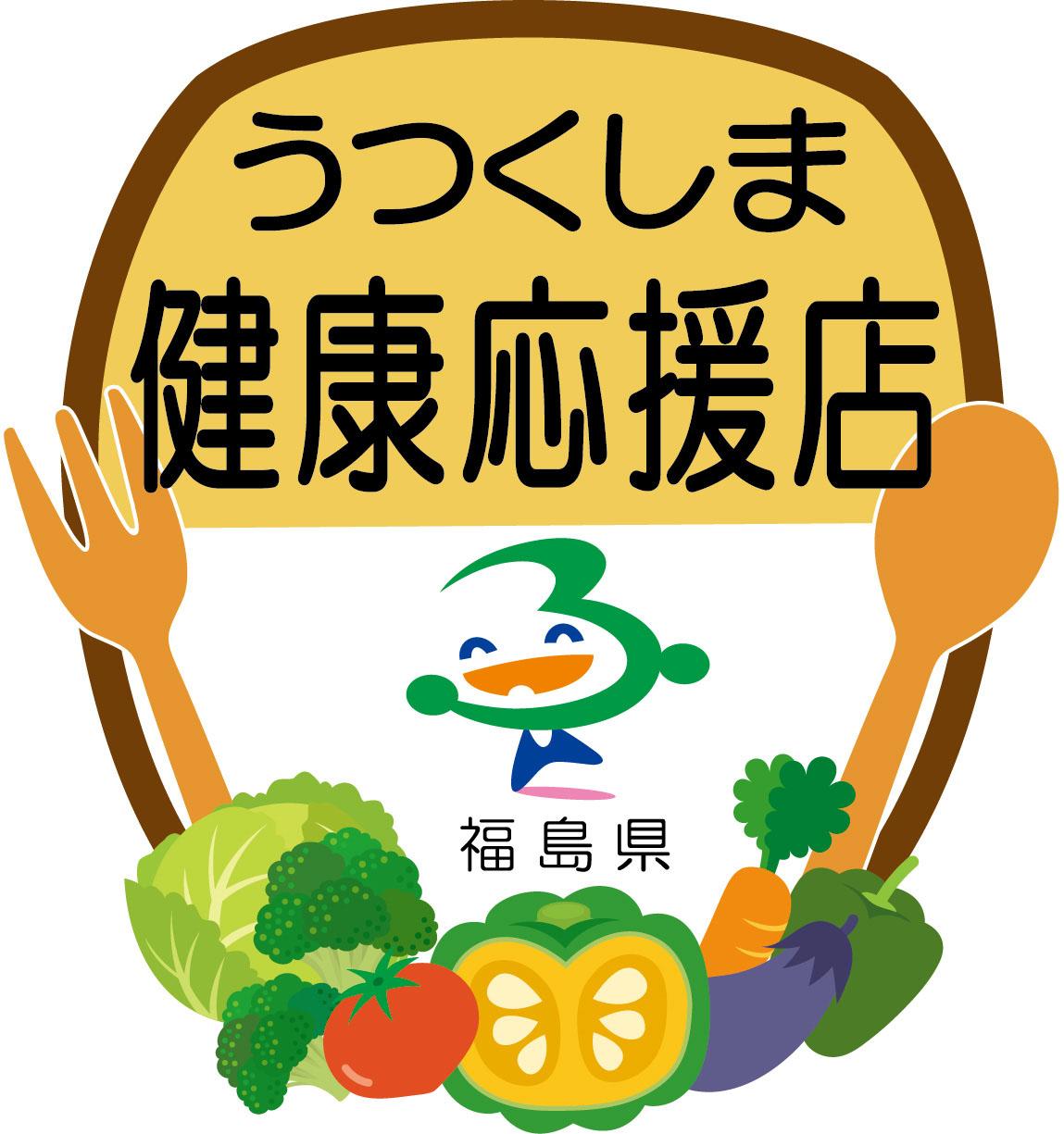 様式４「うつくしま健康応援店」登録内容変更届年　　月　　日　　　　　保健福祉事務所長申請者名　　　　　　　　　　　　　　当施設は、「うつくしま健康応援店」として、下記内容に変更が生じましたので届け出ます。記様式５「うつくしま健康応援店」登録取消届年　　月　　日　　　　　保健福祉事務所長下記の理由で、「うつくしま健康応援店」の登録を取り消します。様式６文書番号日　　付うつくしま健康応援店　代表者　様　　　　　保健福祉事務所長「うつくしま健康応援店」登録取消通知書　　年　　月　　日付けで行った「うつくしま健康応援店」への登録について、「うつくしま健康応援店」事業実施要領の規定により、取り消したので通知します。ア福島県が作成する食育媒体（チラシやリーフレット等）を店内に掲示できる。イ提供メニューの栄養成分表示をしている。必須項目（５項目）：熱量（エネルギー）（kcal）、たんぱく質（g）、脂質（g）、炭水化物（g）、食塩相当量（g）※食品表示法により表示義務が生じる場合は、施設の責任において、食品表示基準に基づき適正に表示すること。ウ健康づくりの相談等に対応している。エ料理教室や食育体験、講座等を開催している。ア野菜たっぷりメニューを提供している。（１品で70ｇ以上の野菜が含まれている。※きのこや海藻類も含む。）イ付け合わせの野菜をおかわりできる。（サラダバー等の提供も該当する。）ウ野菜料理を先に提供する等、ベジ・ファーストの取組に協力できる。ア主食（ご飯・麺等）やおかずの量が調節できる。イ小盛りのメニュー（通常の2/3量以下）を提供できる。ウ麺類の汁等を薄味にできる。エ減塩調味料（減塩醤油や低塩醤油等）を選択できる。オノンオイルや低オイルのドレッシング等を選択できる。カアレルギー表示やアレルギー対応食（代替食や除去食）を提供している。内容適用メニューア１人分あたり、熱量（エネルギー）600kcal以下のメニューを提供している。・主食＋主菜＋副菜の組合せのメニュー・主食＋副食（主菜、副菜）の組合せのメニューイ１人分あたり、脂質15g未満のメニューを提供している。・主食＋主菜＋副菜の組合せのメニュー・主食＋副食（主菜、副菜）の組合せのメニューウ１人分あたり、塩分3g未満のメニューを提供している。・主食＋主菜＋副菜の組合せのメニュー・主食＋副食（主菜、副菜）の組合せのメニュー・主食単品メニューエ１人分あたり、1/3日分のカルシウム（340mg以上）がとれるメニューを提供している。・主食＋主菜＋副菜の組合せのメニュー・主食＋副食（主菜、副菜）の組合せのメニュー・主食単品メニューオ１人分あたり、1/3日分の食物繊維（7g以上）がとれるメニューを提供している。・主食＋主菜＋副菜の組合せのメニュー・主食＋副食（主菜、副菜）の組合せのメニュー・主食単品メニューカスマートミールの認証を受けたメニューを提供している。スマートミールの認証基準に準ずる。店名店舗所在地〒店舗電話番号（　　　　　　）　　　　－店舗FAX番号（　　　　　　）　　　　－メールアドレス代表者氏名担当者氏名施設区分※該当する番号を○で囲んでください。１ 食堂・レストラン　　２ 喫茶店　　３ ファストフード店　４ 旅館・ホテル　　　　５ 惣菜店　　６ パン店・菓子店７ 仕出し屋・弁当屋　　８ コンビニ・スーパーマーケット９ 直売所　　　　　　　10 企業　　　11 市町村認証施設取組内容（１）【１つ以上に〇】※該当する番号を○で囲んでください。１　健康・食育情報発信店２　野菜たっぷり＆ベジ・ファースト対応店３　ヘルシーオーダー対応店４　ヘルシーメニュー提供店取組内容（２）【どちらかに〇】※どちらかの番号を〇で囲んでください。１　施設内完全禁煙２　喫煙専用室設置届出区分登録番号区分店名代表者名所在地電話番号登録日取組内容〒．　．〒．　．〒．　．〒．　．〒．　．変更があった事項変更後の内容店名店舗所在地〒店舗電話番号（　　　　　　）　　　　－店舗FAX番号（　　　　　　）　　　　－メールアドレス代表者氏名担当者氏名施設区分※該当する番号を○で囲んでください。１ 食堂・レストラン　　２ 喫茶店　　３ ファストフード店　４ 旅館・ホテル　　　　５ 惣菜店　　６ パン店・菓子店７ 仕出し屋・弁当屋　　８ コンビニ・スーパーマーケット９ 直売所　　　　　　　10 企業　　　11 市町村認証施設取組内容（１）【１つ以上に〇】※該当する番号を○で囲んでください。１　健康・食育情報発信店２　野菜たっぷり＆ベジ・ファースト対応店３　ヘルシーオーダー対応店４　ヘルシーメニュー提供店取組内容（２）【どちらかに〇】※どちらかの番号を〇で囲んでください。１　施設内完全禁煙２　喫煙専用室設置店名店舗所在地〒〒〒店舗電話番号代表者氏名取消の理由店名店舗所在地〒〒〒店舗電話番号代表者氏名取消の理由